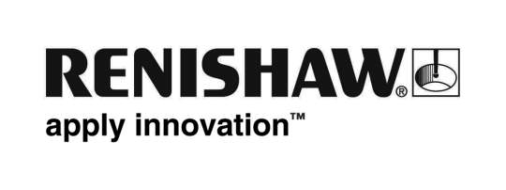 CNC マシニングセンターで簡単に工具長計測を行うための新システム世界的なテクノロジー企業、レニショーは、新製品 Primo™ LTS（工具長計測システム）を発売しました。Primo LTS は 一軸検出のツールセッターシステムで、CNC マシニングセンターでの工具長の計測、折損チェック、熱膨張の補正を行うことができます。手動による工具計測は時間がかかり、ミスがつきまとうだけでなく、スクラップや再加工、生産性と収益性の低下につながりますが、Primo LTS はその必要性を排除します。Primo LTS により機械上で自動工具長計測を行うと、最高、手動の 10 分の １ の時間で作業が完了し、短期間で大幅なコスト削減を実現できます。小型から大型の CNC マシニングセンターに最適で、「一個目から良品パーツ」を実現するため、無駄を低減して収益性を向上します。加工プロセス中の寸法精度は、工具長や工具折損などのいくつかの要因に依存します。Primo LTS はこれらの要因を自動的にモニターして、要因が変化した場合にユーザーが補正を行えるようにするため、加工プロセス全体に優れた効果をもたらします。Primo LTS は、インターフェースを完全統合した、シンプルな電気結線のハードワイヤー式製品です。ハードウェアは機械テーブルにボルト固定でき、追加設定の必要なく、直ちに動作させることができます。Primo LTS は過酷な環境で動作するように設計されているため、切り粉やクーラントの侵入にも耐性を備え、衝撃や振動による誤トリガーを防止します。さらに、必要な場合には、一体化されたエアブローにより効果的に切り粉を排除することができます。取り付けやすく使いやすい Primo LTS は、工作機械の生産性と収益性を向上するために簡単に導入できるソリューションです。Primo LTS の詳細については、www.renishaw.jp/primo-LTS をご覧ください。以上